Did you play GO FISH? 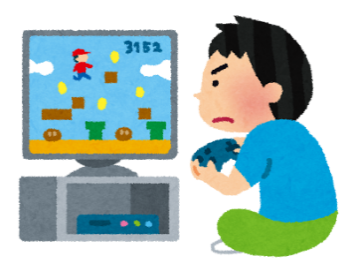 play games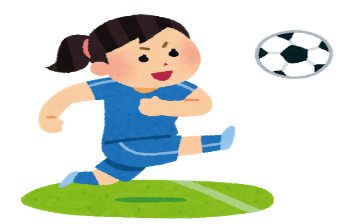 play soccer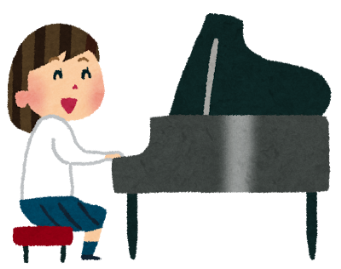 play the piano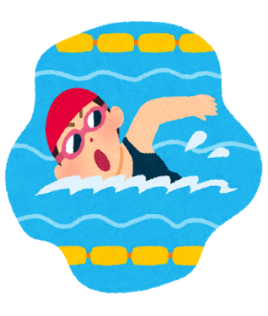 swim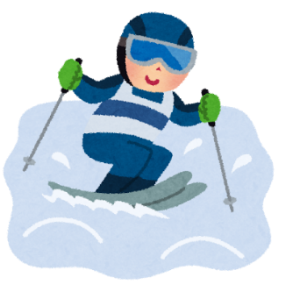 ski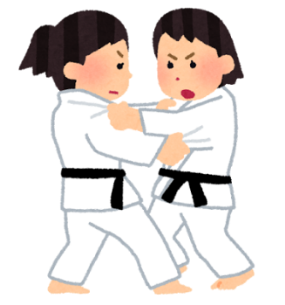 practice judo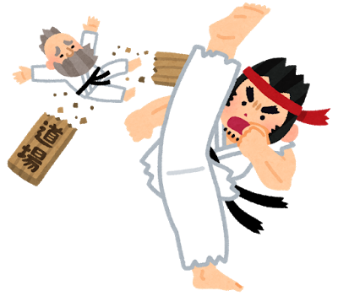 practice karate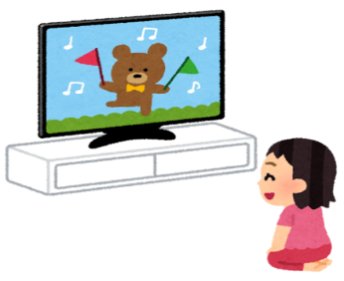 watch TV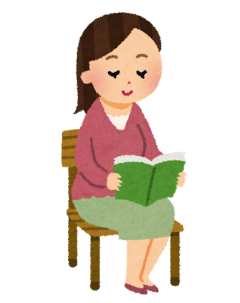 read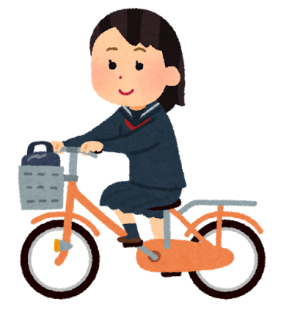 ride a bike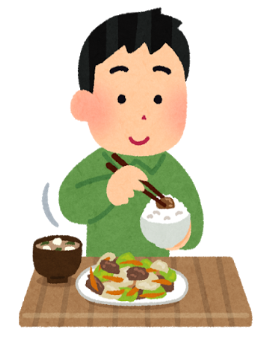 eat breakfast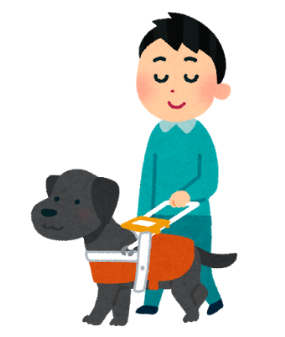 have a dog